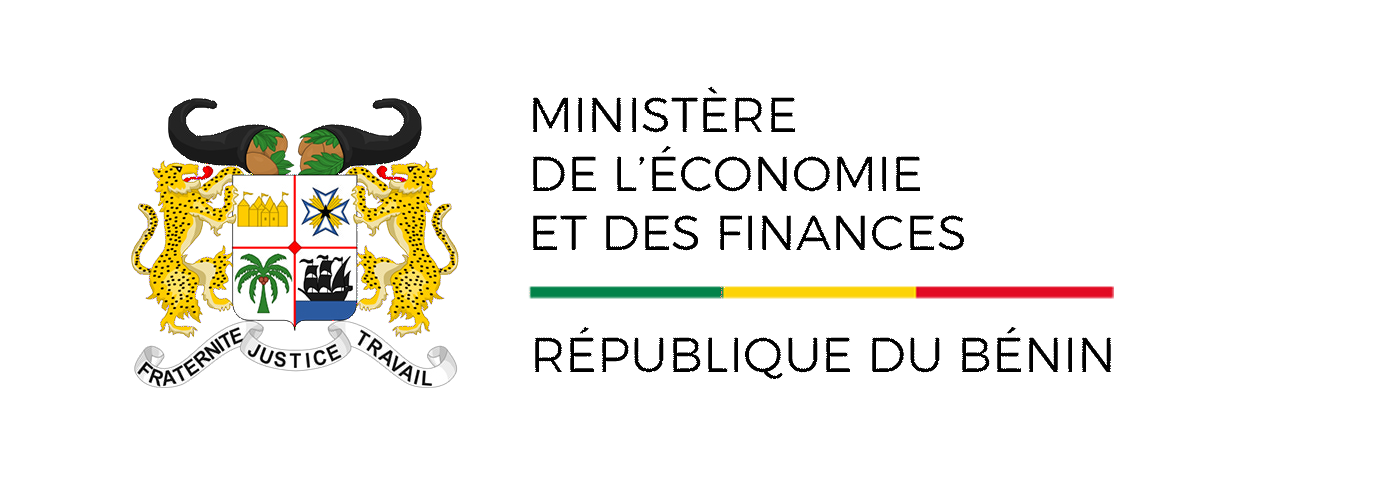 AVERTISSEMENTL’INStaD met à la disposition des utilisateurs l’Indice Harmonisé des Prix à la Consommation (IHPC). Cet indice base 100, année 2014, mesure l’évolution des prix à la consommation au niveau national. Les indices sont de type Laspeyres et les pondérations proviennent de l’Enquête Modulaire Intégrée sur les Conditions de Vie des Ménages réalisée en  2011 (EMICoV 2011).L’IHPC a pour population de référence l’ensemble des ménages du Bénin découpé en cinq (05) grandes régions de production à savoir Sud-Ouest (Littoral, Atlantique, Mono et Couffo), Sud-Est (Ouémé-Plateau), Centre (Zou-Collines), Nord-Est (Borgou-Alibori) et Nord-Ouest (Atacora-Donga). Chaque zone est composée d’un milieu urbain et rural. L’indice national est la moyenne pondérée des indices des cinq régions. Le panier de la ménagère comprend 626 variétés suivies dans 1 889 points d’observation. Plus de 15 143 relevés de prix sont effectués chaque mois par les enquêteurs de l’INStaD. IHPC suivant les fonctionsL’Indice Harmonisé des Prix à la Consommation du mois de décembre 2021 a enregistré une hausse de 0,6% par rapport à celui du mois précédent, pour ressortir à 107,8.Cet accroissement de l’indice est imputable essentiellement à l’augmentation des prix des biens de la fonction « Produits alimentaires et boissons non alcoolisées » (+1,9%).Les groupes de biens dont les prix ont essentiellement contribué à cette hausse sont :« Légumes frais en fruits ou racine » (+16,0%), en raison d’une forte spéculation sur les prix des denrées telles que la tomate fraîche locale, le poivron frais, le concombre et l’aubergine en période des fêtes de fin d’année ;« Poissons et autres produits séchés ou fumés » (+4,0%), à cause d’une forte demande  des produits halieutiques en période des fêtes de fin d’année ;« Céréales non transformées » (+3,5%), à la suite du repli des stocks du maïs en grains séchés sur les marchés ;« Sel et condiments » (+2,1%), en lien avec la rareté du piment sur le marché.L’évolution observée sur le mois a été modérée par la baisse des prix du groupe de produits :« Tubercules et plantain » (-7,0%), en raison de la saison de l’igname et du plantain ;« Autres produits à base de tubercules et de plantain » (-6,3%), liée à l’amélioration de l’approvisionnement des marchés en gari et en tapioca ;« Carburants et lubrifiants » (-1,2%), à cause d’une baisse des prix de l’essence kpayo à la source d’approvisionnement.IHPC en glissement semestrielEn comparaison à juin 2021, les prix ont baissé de 1,3%.IHPC en glissement annuelPar rapport à décembre 2020, la variation de l’IHPC est ressortie à +5,0%, contre +2,5% un mois plus tôt.IHPC suivant la nature et l’origine du produit Par rapport à la nature des produits :en variation mensuelle, les prix des « produits frais » ont augmenté de 2,6%, tandis que ceux des « produits énergétiques » sont restés stables ; en glissement annuel, les prix des « produits frais » et ceux des « produits énergétiques » ont cru respectivement de 11,2% et de 9,4%. Sur la base de l’origine des produits :en variation mensuelle, les prix  des « produits importés » sont demeurés stables, alors que ceux des « produits locaux » ont augmenté de 0,9% ;en glissement annuel, les prix des « produits importés » et ceux des « produits locaux » ont cru respectivement de 1,8% et de 6,4%.Inflation sous-jacenteL’indice sous-jacent est l’indice de l’évolution du niveau général des prix obtenu en dehors des phénomènes perturbateurs que sont les produits saisonniers et énergétiques : Indice hors énergie et produits frais. Cet indice s’établit à 107,4 contre 107,3 le mois précédent. En comparaison au même mois de l’année dernière, il a varié de +1,9%, contre +1,0% le mois précédent.En moyenne annuelle, l’indice sous-jacent a cru de 1,0%.Taux d’inflation suivant le critère de convergence dans l’espace UEMOALe taux d’inflation au niveau national au titre du mois de décembre 2021, suivant la définition adoptée dans l’espace UEMOA, est ressorti à +1,7%, soit une hausse de 0,3 point de pourcentage par rapport à celui du mois précédent.Tableau 1: Indice Harmonisé des Prix à la Consommation du mois de décembre 2021 Source : INStaD/DSS, décembre 2021Base 100 : année 2014Tableau 2: Evolution du taux d’inflationSource : INStaD/DSS, décembre 2021Graphique 1 : Evolution du taux d’inflation en critère de convergence UEMOASource : INStaD/DSS, décembre 2021Graphique 2 : Evolution de l'indice global et de l'indice hors produits frais et énergétiquesSource : INStaD/DSS, décembre 2021Graphique 3 : Evolution mensuelle de l'indice global et de l'indice des produits alimentairesSource : INStaD/DSS, décembre 2021Graphique 4 : Evolution mensuelle des indices du transport et logement, eau, gaz, électricité et autres combustibles Source : INStaD/DSS, décembre 2021Graphique 5 : Evolution mensuelle des indices des produits importés et locauxSource : INStaD/DSS, décembre 2021Tableau 2 : IHPC suivant les nomenclatures secondaires en décembre 2021                       Source : INStaD/DSS, décembre 2021Tableau 3 : IHPC suivant les régions en décembre 2021  Source : INStaD/DSS, décembre 2021Tableau 4 : Prix moyens (en F.CFA) de certains produits de première nécessité dans les grandes villes en décembre 2021Source : INStaD/DSS-DDD, décembre 2021Tableau 5 : Evolution du taux d’inflation dans les pays de l’UEMOA              Source : INS et Commission  de l’UEMOA, novembre 2021Tableau 6 : Indice groupe du mois de décembre 2021*n.c.a : non classés ailleurs.Source : INStaD/DSS, décembre 2021Institut National de la Statistique et de la Démographie01 BP 323 Cotonou, Tél. (229) 21 30 82 44 /21 30 82 45, Fax: (229) 21 30 82 46Directeur Général : HOUNSA Laurent MahounouDirecteur Général Adjoint : DAGA JulesDirectrice des Statistiques Sociales : AHOVEY A. Elise C.Chef Service des Conditions de Vie des Ménages : DANSOU A. T. SylvestreCollaborateurs : AKOHONWE D. Marcel, SATCHA Alain et ELAVAGNON FrançoisIndice du mois de :Indice du mois de :Indice du mois de :Indice du mois de :Indice du mois de :Indice du mois de :Variation depuis :Variation depuis :Variation depuis :Variation depuis :Poidsdéc.-20juin.-21sept.-21oct.-21nov.-21déc.-211 mois3 mois6 mois12 moisINDICE GLOBAL10000102,6109,2107,6107,3107,1107,80,6%0,2%-1,3%5,0%1. Produits alimentaires et boissons non alcoolisées3751101,2117,8113,2112,2110,5112,61,9%-0,6%-4,4%11,2%2. Boissons alcoolisées,  Tabac et stupéfiants56106,4108,2108,6108,7108,9109,30,3%0,7%1,0%2,7%3. Articles d'habillement et chaussures509108,7108,8109,7109,7109,7109,90,2%0,2%1,1%1,1%4. Logement, eau, gaz, électricité et autres combustibles108797,6102,3102,4102,5102,9102,3-0,6%0,0%0,0%4,9%5. Meubles, articles de ménage et entretien courant 222106,8106,8106,7106,8106,9106,90,0%0,1%0,1%0,1%6. Santé456102,3102,5102,6102,5102,6102,60,0%0,0%0,1%0,3%7. Transports1102107,6105,7105,4106,4108,5107,9-0,5%2,4%2,1%0,4%8. Communication44299,798,998,998,998,998,90,0%0,0%0,0%-0,8%9. Loisirs et culture162102,1102,0102,2102,2102,3102,30,0%0,0%0,3%0,2%10. Enseignement564102,9103,0103,1103,1103,1103,10,0%0,0%0,0%0,1%11. Restaurants et Hôtels1156102,8103,4103,6103,6104,6104,70,2%1,0%1,3%1,9%12. Biens et services divers493107,5106,6107,6107,6107,7107,5-0,1%-0,1%0,9%0,0% Libellédéc.-20janv.-21fév.21mar.-21avr.-20mai.-21juin.-21juil.-21août.-21sept.-21oct.-21nov.-21déc.-21Taux d'inflation (en critère de convergence)+3,0%+2,9%+2,5%+2,3%+2,0%+2,0%+2,1%+2,0%+1,7%+1,5%+1,4%+1,4%+1,7%Poids déc.-20sept.-21oct.-21nov.-21déc.-211 mois3 mois12 moisIndice global10000102,6107,6107,3107,1107,80,6%0,2%5,0%Indice produits frais2279101,3113,3112,4109,8112,62,6%-0,6%11,2%Indice énergie107793,299,3100,5101,9102,00,0%2,7%9,4%Indice hors énergie, hors produits frais6644105,0107,1107,1107,3107,40,0%0,3%2,3%Indice secteur primaire187098,8110,7110,7107,6109,72,0%-0,9%11,1%Indice secteur secondaire5061102,1108,6108,5108,6108,90,3%0,3%6,6%Indice secteur tertiaire (services)3069105,4105,0105,0105,6105,60,0%0,6%0,2%Indice produits importés2743101,1101,8102,5102,9102,90,0%1,0%1,8%Indice produits locaux7257103,2109,9109,5108,8109,80,9%-0,1%6,4%Indice des biens durables125107,7108,7108,7108,7108,70,0%0,0%0,9%Indice des biens semi durables628102,6105,5105,2105,2105,1-0,1%-0,3%2,5%Indice des biens non durables4877100,7110,3110,1109,0110,51,3%0,2%9,7%Services4370105,4105,0105,0105,6105,60,0%0,6%0,2%PoidsIndice des mois de :Indice des mois de :Indice des mois de :Indice des mois de :Indice des mois de :Variation depuis :Variation depuis :Variation depuis :Poidsdéc.-20nov.-21déc.-211 mois3 mois12 moisPoidsdéc.-20sept.-21oct.-21nov.-21déc.-211 mois3 mois12 moisINDICE GLOBAL100102,6107,6107,3107,1107,80,6%0,2%5,0%1. Sud-Ouest53105,0108,7108,7108,2109,31,0%0,6%4,1%2. Sud-Est22100,4106,4106,0106,7106,3-0,4%-0,1%5,9%3. Centre10100,0106,4105,2104,6107,12,4%0,7%7,1%4. Nord-Est9108,5112,8112,7112,2110,0-2,0%-2,5%1,4%5. Nord-Ouest692,998,698,096,799,93,3%1,3%7,5%ProduitsLes principales villesLes principales villesLes principales villesLes principales villesLes principales villesLes principales villesPrix moyen ProduitsCotonouPorto-NovoParakouNatitingouBohiconLokossaPrix moyen Maïs séchés en grains vendus au détail (1KG)247294242210252291256Riz en grains longs vendu au détail (1KG)494495566524468547516Sorgho  (1KG)515466314275392553419Mil  (1KG)592465484411485664517Gari 2ème qualité (1 KG)459426415504277395413Sucre raffiné en poudre (1 KG)499494511508479514501Haricot blanc (1 KG)785683768457538759665Ignames (1 KG)374368411235393487378Tomate fraiche (1 KG)437386541292312399394Piment frais  au kg (1 KG)819773534607612658667Oignon frais rond (1 KG)446639619593577328534Huile d'arachide artisanale (1 L)1 5171 2001 3001 2501 2001 2171 281Huile de Palme non raffinée (1 L)1 1509009501 0001 000996999Pétrole lampant vendu en vrac (1 L)700600700700600585648Essence Kpayo (1 L)438325375387400400387Gaz domestique (6Kg)3 9383 7203 8583 7203 7203 7503 784Gaz domestique (12,5 KG)8 0087 7507 8837 7507 7507 7507 815Chinchard congelé  (Silvi) (1 KG)1 4171 2331 4001 3001 2001 5081 343Viande de bœuf sans os (1 KG)3 0002 8002 1251 8002 4002 5002 438Viande de mouton (1 KG)3 0002 8002 6252 0003 0002 5002 654Riz importé ''GINO'' (5 KG)5 7505 5005 5086 0005 5005 5175 629Lait concentré ''JAGO'' (1 KG)1 2001 0001 1001 1001 2001 1001 117Lait concentré ''Cèbon'' (1 KG)1 1001 0001 1001 0001 1001 0131 052Farine de blé (1 KG)500500500500400500483Spaghetti ''Matanti'' (1 KG)450425450363350371401Ciment NOCIBE (1tonne)72 00070 00076 00078 00070 00072 16773 028Ciment SCB Lafarge (1tonne)73 00070 00076 00078 00070 00072 08373 181Fer à béton (barre de 8) (1tonne)678 333650 000668 333720 000630 000628 333662 500Fer à béton (barre de 10) (1tonne)677 667650 000668 333720 000630 000628 333662 389Poidsdéc.-20janv.-21fév.-21mar.-21avr.-21mai.-21juin.-21juil.-21août.-21sept.-21oct.-21nov.-21BENIN7603,02,92,52,32,02,02,12,01,71,51,41,4BURKINA12581,92,22,32,53,03,03,23,43,33,33,33,4COTE D'IVOIRE31312,42,42,52,62,72,92,93,03,23,53,63,9GUINNEE-BISSAU1411,51,71,81,81,61,41,41,82,02,22,62,9MALI14280,50,60,71,11,62,22,62,72,62,92,83,2NIGER11112,93,23,63,83,93,94,03,93,73,53,63,7SENEGAL14912,52,42,42,32,11,91,92,01,92,02,02,1TOGO6811,81,92,02,02,02,22,83,23,63,84,14,3UEMOA100002,12,22,32,42,52,62,82,92,93,03,03,3Indice groupe de la NCOA-IHPCIndices pour les mois de Indices pour les mois de Indices pour les mois de Indices pour les mois de Indices pour les mois de Indices pour les mois de Indices pour les mois de Variation en % depuisVariation en % depuisVariation en % depuisVariation en % depuisVariation en % depuisIndice groupe de la NCOA-IHPCPoidsdéc.-20sept.-21oct.-21oct.-21nov.-21nov.-21déc.-211 mois1 mois3 mois12 mois12 mois12 moisAlimentation et boisson non alcooliséesAlimentation et boisson non alcoolisées011Produits alimentaires3695101,2113,3113,3112,4112,4110,6112,71,9%-0,5%-0,5%-0,5%11,4%01010701 Légumes frais en fruits ou racine35873,476,176,176,176,175,487,516,0%14,9%14,9%14,9%19,1%01010704 Tubercules et plantain151123,4119,5119,5118,9118,9114,9106,9-7,0%-10,5%-10,5%-10,5%-13,4%01010705 Autres produits à  base de tubercules et de plantain195115,5138,2138,2132,5132,5130,2122,1-6,3%-11,7%-11,7%-11,7%5,7%01010101 Céréales non transformées690106,4126,5126,5122,1122,1118,4122,53,5%-3,2%-3,2%-3,2%15,1%01010303 Poissons et autres produits séchés ou fumés307101,9125,8125,8119,0119,0117,5122,24,0%-2,9%-2,9%-2,9%19,9%01010902 Sel, condiments40297,9107,1107,1108,6108,6108,8111,12,1%3,8%3,8%3,8%13,6%012Boissons non alcoolisées56103,0105,4105,4102,4102,498,2100,72,6%-4,5%-4,5%-4,5%-2,2%Boissons alcoolisées, tabac et stupéfiantBoissons alcoolisées, tabac et stupéfiant021Boissons alcoolisées44103,8105,2105,2104,9104,9105,2105,90,6%0,6%0,6%0,6%1,9%022Tabacs et stupéfiants12116,0120,8120,8122,7122,7122,6121,9-0,6%0,8%0,8%0,8%5,1%Articles d'habillement et chaussuresArticles d'habillement et chaussures031Articles d'habillement446108,9110,0110,0110,0110,0110,0110,10,1%0,1%0,1%0,1%1,1%032Chaussures63107,3107,9107,9107,8107,8108,2108,80,6%0,9%0,9%0,9%1,4%Logement, eau, électricité, gaz et autresLogement, eau, électricité, gaz et autres041Loyers effectifs300100,5108,3108,3106,5106,5105,3104,7-0,6%-3,4%-3,4%-3,4%4,1%043Entretien et réparation des logements48101,7111,2111,2109,4109,4108,4108,40,0%-2,5%-2,5%-2,5%6,7%044Alimentation en eau et services divers lié au logement19582,586,886,885,085,084,083,3-0,9%-4,0%-4,0%-4,0%1,0%045Electricite, gaz et autres combustibles544100,9103,9103,9106,1106,1107,9107,4-0,5%3,4%3,4%3,4%6,4%Meubles, articles de ménages et entretienMeubles, articles de ménages et entretien051Meubles., articles d'ameublement, tapis et autres revêtement38117,4117,5117,5117,5117,5117,6117,4-0,1%0,0%0,0%0,0%0,0%052Articles de ménage en textiles5102,6102,3102,3102,3102,3102,2102,40,2%0,1%0,1%0,1%-0,2%053Appareils ménagers1199,2100,0100,0100,2100,2100,2100,20,0%0,3%0,3%0,3%1,0%054Verrerie, vaisselle et ustensiles de ménage23105,6106,8106,8107,0107,0106,8107,00,2%0,2%0,2%0,2%1,3%055Outillage et autre matériel pour la maison et le jardin11112,0112,5112,5112,3112,3112,7112,6-0,1%0,0%0,0%0,0%0,5%056Biens et services liés à l'entretien courant du foyer134104,4104,0104,0103,9103,9104,1104,20,0%0,2%0,2%0,2%-0,3%SantéSanté061Produits, appareils et matériels médicaux21599,6100,3100,3100,2100,2100,4100,40,1%0,1%0,1%0,1%0,8%062Services ambulatoires76108,6108,6108,6108,7108,7108,7108,70,0%0,1%0,1%0,1%0,1%063Services hospitaliers165102,9102,7102,7102,7102,7102,7102,70,0%-0,1%-0,1%-0,1%-0,2%TransportTransport071Achat de véhicules7297,2100,3100,3101,2101,2100,9100,6-0,3%0,2%0,2%0,2%3,5%072Dépenses d'utilisation des véhicules66994,394,194,195,695,696,295,6-0,6%1,6%1,6%1,6%1,4%07020200 Carburants et lubrifiants53389,790,690,692,892,894,693,5-1,2%3,2%3,2%3,2%4,3%073Services de transport361134,2127,2127,2127,6127,6132,7132,2-0,3%4,0%4,0%4,0%-1,4%CommunicationCommunication081Services postaux5100,9100,1100,1100,2100,2100,2100,20,0%0,0%0,0%0,0%-0,7%082Matériel de téléphonie et de télécopie43102,5101,0101,0101,0101,0101,2101,20,0%0,1%0,1%0,1%-1,3%083Services de téléphonie et de télécopie39499,498,798,798,798,798,798,70,0%0,0%0,0%0,0%-0,7%Loisirs et culturesLoisirs et cultures091Matériel audiovisuel, photographique et de traitement de l'image et du son20100,6100,0100,0100,1100,1100,2100,30,1%0,3%0,3%0,3%-0,3%093Autres articles et matériel de loisirs, de jardinage et animaux7101,8101,9101,9102,0102,0102,5102,2-0,3%0,3%0,3%0,3%0,4%094Services récréatifs et culturels9101,199,699,699,799,799,799,70,0%0,1%0,1%0,1%-1,4%095Journaux, livres et articles de papeterie117102,6101,5101,5101,5101,5101,4101,40,0%0,0%0,0%0,0%-1,1%096Forfaits touristiques999,9119,8119,8119,9119,9119,8119,90,0%0,1%0,1%0,1%19,9%EnseignementsEnseignements101Enseignement pré-élémentaire et primaire162108,0107,8107,8108,1108,1108,1108,10,0%0,3%0,3%0,3%0,1%102Enseignement secondaire23099,599,899,899,899,899,899,80,0%-0,1%-0,1%-0,1%0,3%104Enseignement supérieur106100,4100,6100,6100,4100,4100,4100,40,0%-0,2%-0,2%-0,2%0,0%105Enseignement post-secondaire non supérieur et Enseignement non défini par niveau66106,6106,7106,7106,5106,5106,5106,50,0%-0,2%-0,2%-0,2%-0,1%Restaurants et hôtelRestaurants et hôtel111Services de restauration1129102,9103,7103,7103,7103,7104,6104,80,2%1,0%1,0%1,0%1,8%112Services d'hébergement2795,6100,3100,3100,1100,1100,9101,10,2%0,8%0,8%0,8%5,7%Biens et services diversBiens et services divers121Soins corporels281109,9113,2113,2113,2113,2113,2113,20,0%0,0%0,0%0,0%2,9%123Effets personnels n.c.a*30105,8105,5105,5105,3105,3105,7105,3-0,3%-0,2%-0,2%-0,2%-0,4%124Protection sociale et assurance594,892,892,892,892,892,892,6-0,3%-0,2%-0,2%-0,2%-2,4%126Services financiers19102,6104,7104,7104,8104,8104,8104,5-0,3%-0,2%-0,2%-0,2%1,9%127Autres services n.c.a158104,699,099,099,199,199,198,8-0,2%-0,2%-0,2%-0,2%-5,5%